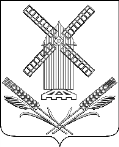 АДМИНИСТРАЦИЯКАМЫШЕВАТСКОГО СЕЛЬСКОГО ПОСЕЛЕНИЯ ЕЙСКОГО РАЙОНА	П О С Т А Н О В Л Е Н И Еот _______________ 				             №  ________ст-ца. КамышеватскаяОб утверждении Положения о порядке предоставления сельскохозяйственным товаропроизводителями иным товаропроизводителям, которые являются субъектами малого и среднего предпринимательства, муниципальных преференций в виде предоставления мест для размещения нестационарных торговых объектов без проведения конкурсов на льготных условияхВ соответствии с Федеральным законом от 06.10.2003 № 131-ФЗ «Об общих принципах организации местного самоуправления в Российской Федерации», Федеральным законом от 24.07.2007 № 209-ФЗ «О развитии малого и среднего предпринимательства в Российской Федерации», Федеральным законом от 26.07.2006 № 135-ФЗ «О защите конкуренции», Федеральным законом от 28.12.2009 № 381-ФЗ «Об основах государственного регулирования торговой деятельности в Российской Федерации», распоряжения Правительства Российской Федерации от 30.01.2021 № 208-р, распоряжения главы администрации (губернатора) Краснодарского края от 30.03.2021 № 88-р «О реализации на территории Краснодарского края распоряжения Правительства Российской Федерации от 30 января 2021 г. № 208-р», п о с т а н о в л я ю:1. Утвердить Положение о порядке предоставления сельскохозяйственным товаропроизводителями иным товаропроизводителям, которые являются субъектами малого и среднего предпринимательства, осуществляющими деятельность на территории Камышеватского сельского поселения Ейского района, муниципальных преференций в виде предоставления мест для размещения нестационарных торговых объектов без проведения конкурсов на льготных условиях (прилагается).2. Общему отделу администрации Камышеватского сельского поселения Ейского района (Афанасьева) обнародовать настоящее постановление в специально установленных местах в соответствии с Порядком опубликования (обнародования) муниципальных правовых актов и разместить на официальном сайте Камышеватского сельского поселения Ейского района в информационно-телекоммуникационной сети «Интернет».3. Контроль за выполнением настоящего постановления оставляю за собой.4. Постановление вступает в силу со дня его обнародования.Глава Камышеватскогосельского поселения Ейского района                                                                                       С.Е. ЛатышевЛИСТ СОГЛАСОВАНИЯпроекта постановления администрации Камышеватского сельского поселения Ейского районаот _______________ № ___________«Об утверждении Положения о порядке предоставления сельскохозяйственным товаропроизводителями иным товаропроизводителям, которые являются субъектами малого и среднего предпринимательства, муниципальных преференций в виде предоставления мест для размещения нестационарных торговых объектов без проведения конкурсов на льготных условиях»Проект подготовлен и внесен:Общим отделомВедущий специалист                                                                          А.С. КозубенкоПроект согласован:Заместитель главы,начальник общего отдела                                                                 И.Е. АфанасьеваПРИЛОЖЕНИЕУТВЕРЖДЕНОпостановлением администрацииКамышеватского сельскогопоселения Ейского районаот _________________ № _____ПОЛОЖЕНИЕо порядке предоставления сельскохозяйственным товаропроизводителями иным товаропроизводителям, которые являются субъектами малого и среднего предпринимательства, муниципальных преференций в виде предоставления мест для размещения нестационарных торговых объектов без проведения конкурсов на льготных условиях1. Общие положения1.1. Настоящее Положение о порядке предоставления сельскохозяйственным и иным товаропроизводителям, которые являются субъектами малого и среднего предпринимательства, осуществляющими деятельность на территории Камышеватского сельского поселения Ейского района, муниципальных преференций в виде предоставления мест для размещения нестационарных торговых объектов без проведения конкурсов на льготных условиях (далее - Положение) определяет цели, формы, условия, порядок и контроль предоставления муниципальной преференции в виде предоставления мест для размещения нестационарных торговых объектов без проведения конкурсов сельскохозяйственным товаропроизводителям, которые являются субъектами малого и среднего предпринимательства (далее - НТО, муниципальная преференция).1.2. Основные понятия:- муниципальная преференция - предоставление администрацией Камышеватского сельского поселения Ейского района сельскохозяйственному товаропроизводителю и иному товаропроизводителю (далее товаропроизводитель), который является субъектом малого и среднего предпринимательства, осуществляющему деятельность на территории Камышеватского сельского поселения Ейского района, преимущества, обеспечивающего ему более выгодные условия деятельности, путем предоставления места для размещения НТО без проведения конкурса;- субъекты малого и среднего предпринимательства - хозяйствующие субъекты, отнесенные в соответствии с условиями, установленными Федеральным законом от 24.07.2007 № 209-ФЗ «О развитии малого и среднего предпринимательства в Российской Федерации», к малым предприятиям, в том числе к микропредприятиям, и средним предприятиям.К сельскохозяйственным товаропроизводителям относятся:- сельскохозяйственный товаропроизводитель - физическое или юридическое лицо, осуществляющее производство сельскохозяйственной продукции, которая составляет в стоимостном выражении более 50 процентов общего объема производимой продукции, в том числе рыболовецкая артель (колхоз), производство сельскохозяйственной продукции, в том числе рыбной продукции, и уловы водных биологических ресурсов в которой составляет в стоимостном выражении более 70 процентов общего объема производимой продукции;- крестьянское (фермерское) хозяйство - объединение граждан, связанных родством и (или) свойством, имеющих в общей собственности имущество и совместно осуществляющих производственную и иную хозяйственную деятельность (производство, переработку, хранение, транспортировку и реализацию сельскохозяйственной продукции), основанную на их личном участии;- сельскохозяйственный кооператив - организация, созданная сельскохозяйственными товаропроизводителями и (или) ведущими личные подсобные хозяйства гражданами на основе добровольного членства для совместной производственной или иной хозяйственной деятельности, основанной на объединении их имущественных паевых взносов в целях удовлетворения материальных и иных потребностей членов кооператива. Сельскохозяйственный кооператив может быть создан в форме сельскохозяйственного производственного кооператива или сельскохозяйственного потребительского кооператива.2. Цели предоставления муниципальной преференции2.1. Муниципальная преференция в виде предоставления производителю места для размещения НТО без проведения конкурса предоставляется в целях поддержки субъектов МСП, отвечающих условиям статьи 4 Федерального закона от 24.07.2007 № 209-ФЗ «О развитии малого и среднего предпринимательства в Российской Федерации».3. Условия и порядок предоставлениямуниципальной преференции3.1. Муниципальная преференция предоставляется путем выделения места для размещения НТО без проведения конкурса для реализации продукции собственного производства.3.2. Место для размещения НТО, в отношении которого имеется намерение о предоставлении муниципальной преференции, должно быть включено в Схему размещения НТО на территории Камышеватского сельского поселения Ейского района, утвержденную постановлением администрации муниципального образования Ейский район (далее - Схема), и быть свободным от прав третьих лиц.3.3. Место для размещения НТО, свободное от любых договорных обязательств (за исключением случаев действия договоров на право размещения НТО, в том числе по ранее предоставленным муниципальным преференциям, срок действия которых истекает в ближайшее время) и включенное в Схему, предоставляется на возмездной основе на срок действия Схемы, но не более чем на 5 (пять) лет.Срок договора может быть уменьшен на основании заявления, поданного до заключения такого договора получателем муниципальной преференции.Размер платы за право размещения НТО рассчитывается согласно Методике определения начальной (минимальной) цены договора (цена лота) на размещение НТО на территории Камышеватского сельского поселения Ейского района, утвержденной правовым актом администрации Камышеватского сельского поселения Ейского района.3.4. Получатель муниципальной преференции на день подачи заявления должен одновременно отвечать следующим требованиям и условиям:- являться товаропроизводителем;- являться субъектом малого и среднего предпринимательства;- регистрация в установленном порядке в качестве юридического лица или индивидуального предпринимателя и фактическое ведение деятельности на территории Камышеватского сельского поселения Ейского района;- отсутствие просроченной задолженности по налогам, сборам и иным обязательным платежам в бюджеты любого уровня бюджетной системы Российской Федерации и государственные внебюджетные фонды (в том числе перед бюджетом Камышеватского сельского поселения Ейского района по заключенным договорам аренды муниципального имущества, аренды земельных участков, находящихся в муниципальной собственности, и земельных участков, находящихся в государственной собственности до разграничения, на право размещения НТО и иным договорам);- отсутствие в отношении товаропроизводителя процедуры реорганизации, ликвидации, банкротства и ограничения на осуществление хозяйственной деятельности;- деятельность товаропроизводителя не приостановлена в порядке, предусмотренном законодательством Российской Федерации.3.5. Для получения муниципальной преференции товаропроизводитель предоставляет заявление на получение муниципальной преференции по форме согласно приложению к настоящему Положению с приложением следующих документов:3.5.1. Для юридических лиц:- копии учредительных документов, заверенные подписью руководителя и печатью (устав, учредительный договор, приказ о создании юридического лица);- документ, подтверждающий полномочия лица на осуществление действий от имени заявителя;- справку налогового органа на последнюю отчетную дату об отсутствии у Получателя муниципальной преференции задолженности по налоговым и иным обязательным платежам в бюджетную систему Российской Федерации и государственные внебюджетные фонды.3.5.2. Для индивидуальных предпринимателей:- копия паспорта гражданина РФ (1-й лист и лист с отметкой о регистрации по месту проживания);- справку налогового органа на последнюю отчетную дату об отсутствии у Получателя муниципальной преференции задолженности по налоговым и иным обязательным платежам в бюджетную систему Российской Федерации и государственные внебюджетные фонды.3.6. Муниципальная преференция предоставляется товаропроизводителю при условии представления документов, предусмотренных п. 3.5 настоящего Положения, оформленных с соблюдением требований, предъявляемых настоящим Положением и действующим законодательством.Товаропроизводитель несет ответственность за достоверность данных, представляемых им для получения муниципальной преференции в соответствии с законодательством Российской Федерации.3.7. Решение об отказе в предоставлении муниципальной преференции принимается в случаях, если:- не представлены документы (неполный комплект), установленные п. 3.5 настоящего Положения, или представлены недостоверные сведения и документы;- не выполнены условия предоставления муниципальной преференции, указанные в п. 3.4 настоящего Положения;- ранее в отношении заявителя администрацией Камышеватского сельского поселения Ейского района было принято решение об оказании аналогичной поддержки, и срок ее оказания не истек;- с момента признания товаропроизводителя, допустившим нарушение порядка и условий предоставления муниципальной преференции, в том числе не обеспечившим целевого использования места размещения НТО и условий договора на размещение НТО, прошло менее 3 лет.3.8. При наличии свободного места размещения НТО для реализации товаров (в соответствии с утвержденной Схемой) общий отдел администрация Камышеватского сельского поселения Ейского района (далее - Отдел) размещает на официальном сайте Камышеватского сельского поселения Ейского района в информационно-коммуникационной сети Интернет извещение о предоставлении муниципальной преференции, в котором указываются:- адресные ориентиры места размещения НТО;- специализация НТО;- вид НТО;- размер платы за право размещения НТО;- условия предоставления муниципальной преференции;- даты и время начала и окончания приема заявлений и документов, место (адрес) подачи заявления;- перечень необходимых документов для получения муниципальной преференции.3.9. Заявление с приложенными документами, указанными в п. 3.5 Положения, товаропроизводитель направляет в Отдел, который регистрирует принятый пакет документов.3.10. В случае предоставления товаропроизводителем неполного комплекта документов, указанного в п. 3.5 настоящего Положения, Отдел в течение 5 (пяти) календарных дней с момента поступления заявления письменно извещает заявителя об отказе в предоставлении муниципальной преференции с указанием причин отказа.3.11. Заявление с полным пакетом документов Отдел направляет на рассмотрение комиссии по проведению конкурса на право размещения объектов нестационарной молкорозничной торговли, оказания услуг на территории Камышеватского сельского поселения Ейского района для принятия решения о предоставлении муниципальной преференции (далее - Комиссия) в течение 3 (трех) рабочих дней со дня его регистрации.3.12. Комиссия проводит экспертизу прилагаемых к заявлению документов и проверку указанных в заявлении сведений в течение 10 (десяти) рабочих дней со дня их поступления.3.13. На основании проведенной экспертизы и проверки Комиссия принимает одно из следующих решений:- согласовать предоставление муниципальной преференции товаропроизводителю и заключить договор на право размещения НТО;- отказать в предоставлении муниципальной преференции в случае выявления оснований, указанных в п. 3.7 настоящего Положения.3.14. Комиссия рассматривает заявки и принимает решение не позднее 15 (пятнадцати) рабочих дней со дня поступления документов. Решение Комиссии оформляется протоколом, который направляется в Отдел для подготовки договора на право размещения НТО.3.15. Отдел извещает сельскохозяйственного товаропроизводителя о принятом по его заявлению решении в течение 5 (пяти) рабочих дней со дня подписания протокола.3.16. Место размещения НТО предоставляется на основании договора на право размещения НТО, заключенного между администрацией Камышеватского сельского поселения Ейского района и товаропроизводителем.Типовая форма договора утверждена постановлением администрации Камышеватского сельского поселения Ейского района                                           от 4 сентября 2019 года № 80 «Об утверждении Положения о проведении конкурса на право размещения объектов нестационарной мелкорозничной торговли, оказания услуг на территории Камышеватского сельского поселения Ейского района».Контроль за исполнением получателем муниципальной преференции условий предоставления преференции и условий Договора на право размещения НТО осуществляет Отдел.3.17. В случае если на предоставление муниципальной преференции в отношении места размещения НТО поступает более одной заявки, то преференция не предоставляется, а проводится конкурс в соответствии с Положением о проведении конкурса на право размещения объектов нестационарной мелкорозничной торговли, оказания услуг на территории Камышеватского сельского поселения Ейского района, утвержденным постановлением администрации Камышеватского сельского поселения Ейского района от 4 сентября 2019 года № 80.3.18. Действие муниципальной преференции прекращается в случаях:- по инициативе товаропроизводителя;- по инициативе администрации Камышеватского сельского поселения Ейского района в случае нарушения товаропроизводителем условий, установленных при предоставлении муниципальной преференции, путем расторжения договора на право размещения НТО.3.19. В случае прекращения действия муниципальной преференции договор считается расторгнутым в одностороннем порядке со дня прекращения действия муниципальной преференции.3.20. Повторное предоставление преференции путем заключения нового договора по истечении срока действия ранее заключенного договора осуществляется в соответствии с пунктами 3.5 - 3.17 настоящего Положения. Преимущественного права предоставления муниципальной преференции для товаропроизводителя, ранее ее получившего на определенное место размещения НТО, не предоставляется. При этом извещение о предоставлении муниципальной преференции и принятие решения о ее предоставлении могут осуществляться до окончания действующего договора на право размещения НТО (в целях обеспечения непрерывного пользования правом размещения НТО).Заместитель главы,начальник общего отделаадминистрации Камышеватскогосельского поселения Ейского района                                              И.Е. АфанасьеваПриложениек Положению о порядке предоставления товаропроизводителям и иным производителям товаров, которые являются субъектами малого и среднего предпринимательства, муниципальных преференций в виде предоставления мест для размещения нестационарных торговых объектов без проведения конкурсов на льготных условияхЗаявлениена получение муниципальной преференции1. Организационно-правовая форма и полное наименование юридического лица (Ф.И.О. индивидуального предпринимателя), претендующего  на  получение преференции (далее - заявитель)_____________________________________________________________________________________________________________________________________2. Ф.И.О., должность руководителя заявителя __________________________________________________________________3. Основной государственный регистрационный номер записи о государственной  регистрации  юридического  лица (ОГРН) или индивидуальногопредпринимателя (ОГРНИП)_________________________________________________________________4. Идентификационный номер налогоплательщика (ИНН) ____________________________________________________________________5.  Код Общероссийского классификатора видов экономической деятельности(ОКВЭД), к которому  относится деятельность заявителя в рамках реализациипроекта _______________________________________6. Адрес (место нахождения) юридического лица (индивидуального предпринимателя) (фактическое ведение деятельности) ______________________________________________________________________________________7. Почтовый адрес заявителя ________________________________________________________________________________________________________8. Адресные ориентиры места размещения НТО, в отношении которогосельскохозяйственный  товаропроизводитель претендует (согласно утвержденной Схеме размещения нестационарных торговых объектов Камышеватского сельского поселения Ейского района) _____________________________________________________________________________________9. Контактное лицо _____________________________________________10. Контактные телефоны:рабочий: ___________________________ мобильный: ___________________факс: _____________________________ E-mail: _________________________11. Банковские реквизиты ________________________________________________________________________________________________________________________________________________________________________________12. ____________________________________________________________наименование заявителяподтверждает следующее:12.1. Является товаропроизводителем (выращивание, переработка сельскохозяйственной  продукции  _____________________________________________________________________________________________осуществляется самостоятельно_________________________________________________).наименование заявителя12.2.  Является  субъектом  малого  и  среднего  предпринимательства  всоответствии с условиями (критериями), установленными Федеральным закономот  24.07.2007 № 209-ФЗ «О развитии малого и среднего предпринимательства вРоссийской  Федерации», и учитывается в Едином реестре субъектов малого исреднего предпринимательства.12.3. Зарегистрирован  в установленном порядке в качестве юридического лица  или  индивидуального  предпринимателя  и фактически осуществляет свою деятельность на территории Камышеватского сельского поселения Ейского района.12.4. Отсутствует просроченная задолженность по налогам, сборам и инымобязательным  платежам в бюджеты любого уровня бюджетной системы РоссийскойФедерации  и государственные внебюджетные фонды (в том числе перед бюджетом Камышеватского сельского поселения Ейского района по заключенным договорамаренды муниципального  имущества, аренды земельных участков, находящихся в муниципальной собственности, и земельных участков, находящихся в государственной собственности до разграничения, на право размещения НТО ииным договорам).12.5. На день подачи заявления в отношении___________________ ________________________________________________________________наименование заявителяотсутствует  процедура  реорганизации, ликвидации, банкротства и ограничения  на  осуществление хозяйственной деятельности, деятельность не приостановлена в порядке, предусмотренном законодательством  Российской Федерации.13. Настоящим _______________________________________ гарантирует наименование заявителядостоверность информации, представленной в настоящем заявлении, а также всех приложенных к настоящему заявлению документах и подтверждает право администрации Камышеватского сельского поселения Ейского района запрашивать у нас, в  уполномоченных органах власти, уточняющую представленные сведенияинформацию.14. ____________________________________________________________ наименование заявителядает свое согласие на осуществление администрацией Камышеватского сельского поселения Ейского района проверок соблюдения условий предоставления муниципальной преференции в виде предоставления места для размещения НТО без проведения конкурса.Руководитель юридического лица/индивидуальный предприниматель__________________________________________________________________подпись    расшифровка подписиГлавный бухгалтер__________________________________________________________________подпись    расшифровка подписиМ.П."___" ___________ 20__ г.Заместитель главы,начальник общего отделаадминистрации Камышеватскогосельского поселения Ейского района                                              И.Е. Афанасьева